ATZINUMS Nr. 22/12-3.8/172par atbilstību ugunsdrošības prasībāmAtzinums iesniegšanai derīgs sešus mēnešus.Atzinumu var apstrīdēt viena mēneša laikā no tā spēkā stāšanās dienas augstākstāvošai amatpersonai:Atzinumu saņēmu:20____. gada ___. ___________DOKUMENTS PARAKSTĪTS AR DROŠU ELEKTRONISKO PARAKSTU UN SATUR LAIKA ZĪMOGU`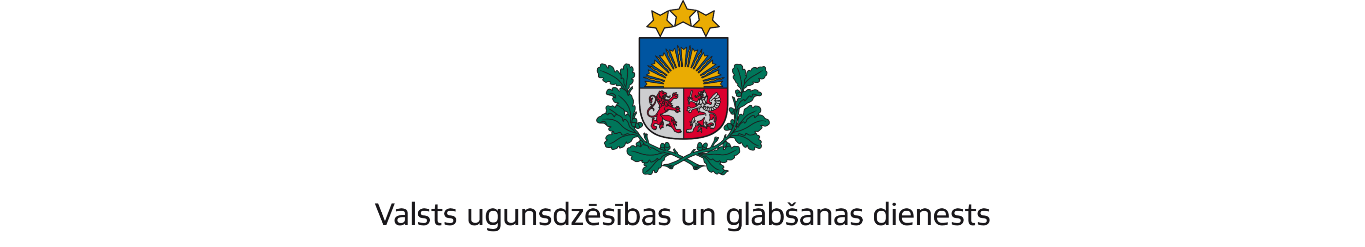 KURZEMES REĢIONA BRIGĀDEGanību ielā 63/67, Liepāja, LV-3401; tālr.:63404475; e-pasts: kurzeme@vugd.gov.lv, www.vugd.gov.lvLiepājaBiedrība “Intrasport”(izdošanas vieta)(juridiskās personas nosaukums vai fiziskās personas vārds, uzvārds)12.08.2022.Reģistrācijas Nr.40008256860(datums)(juridiskās personas reģistrācijas numurs vai fiziskās personās kods)Meža iela 11, Ventspils, LV-3601(juridiskās vai fiziskās personas adrese)1.Apsekots: Vaiņodes vidusskolas ēka un teritorija (turpmāk – objekts).(apsekoto būvju, ēku vai telpu nosaukums)2.Adrese: Avotu iela 4, Vaiņode, Dienvidkurzemes novads, LV-3435 3.Īpašnieks (valdītājs): Dienvidkurzemes novads pašvaldība.(juridiskās personas nosaukums vai fiziskās personas vārds, uzvārds)reģistrācijas Nr. 90000058625, Lielā iela 76, Grobiņa, Dienvidkurzemes novads, LV-3430.(juridiskās personas reģistrācijas numurs vai fiziskās personas kods; adrese)4.Iesniegtie dokumenti: nometnes vadītājas Paulas Zvejas 2022.gada 28.jūlija iesniegums, kas Valsts ugunsdzēsības un glābšanas dienesta Kurzemes reģiona brigādē (turpmāk – VUGD KRB)  reģistrēts ar Nr.22/12-1.11/560 un nometnes ugunsdrošības instrukcija.5.Apsekoto būvju, ēku vai telpu raksturojums: Vaiņodes vidusskola ir 3 stāvu ēka, kasaprīkota ar automātisko ugunsgrēka atklāšanas un trauksmes signalizācijas sistēmuun iekšējo ugunsdzēsības ūdensvada sistēmu. Ēka ir nodrošināta ar pārnēsājamiemugunsdzēsības aparātiem, evakuācijas izejām, evakuācijas apgaismojumu un evakuācijas plāniem.Nometne “Liels draugs”;17.08.-21.08.2022.Maksimālais dalībnieku skaits – 20.Nometnes veids – diennakts nometne.6.Pārbaudes laikā konstatētie ugunsdrošības prasību pārkāpumi: 6.1 Objektā nav veikta cietā kurināmā apkures ierīces, iekārtas un dūmvada kanālu tīrīšana (pēdējā tīrīšana veikta 13.05.2021.), kā rezultātā ir pārkāpts Ministru kabineta 2016.gada 19.aprīļa noteikumu Nr.238 “Ugunsdrošības noteikumi” (turpmāk – Ugunsdrošības noteikumi) 68.punkts;6.2. Objektā nav veikta cietā kurināmā apkures iekārtas, ierīces un dūmvada tehniskā stāvokļa pārbaude ne retāk kā reizi piecos gados (netika uzrādīts akts), kā rezultātā pārkāpts Ugunsdrošības noteikumu 74.punkts;6.3. Objekta atbildīgā persona nav nodrošinājusi ūdensņemšanas vietas pārbaudi ne retāk kā divas reizes gadā (vasaras un ziemas periodā), kā rezultātā ir pārkāpts Ugunsdrošības noteikumu 110.punkts;6.4. Objekta atbildīgā persona nav nodrošinājusi mākslīgās ugunsdzēsības ūdensņemšanas vietu ar stacionāru mērīšanas ierīci, kas ļauj kontrolēt ūdenslīmeni, kā rezultātā ir pārkāpts Ugunsdrošības noteikumu 111.punkts;6.5. Objektā nav veikta ugunsdzēsības krānu un to aprīkojuma pārbaude ne retāk kā reizi gadā (pēdējā pārbaude veikta 09.10.2020.), kā rezultātā ir pārkāpts Ugunsdrošības noteikumu 117.punkts;6.6. Objektā uz ugunsdzēsības krānu skapja durvīm, nišā vai uz speciālās ierīces redzamā vietā nav norādīts vienotais ārkārtas palīdzības izsaukuma numurs 112, kā rezultātā ir pārkāpts Ugunsdrošības noteikumu 117.punkts;6.7. Objektā automātiskā ugunsgrēka atklāšanas un trauksmes signalizācijas sistēma (turpmāk – AUATSS) patstāvīgi netiek uzturēta darba kārtībā, bet tieši, uztveršanas kontroles un indikācijas iekārtā (turpmāk – panelis) uzrādās bojājums (Z3, Z4 un Z22) un atslēgšana, kā rezultātā ir pārkāpts Ugunsdrošības noteikumu 123.punkts;6.8. Objektā Ugunsaizsardzības sistēmas iedarbošanās gadījumu un bojājumu uzskaites žurnāls neatbilst Ugunsdrošības noteikumu 9.pielikumam, kā rezultātā ir pārkāpts Ugunsdrošības noteikumu 131.punkts;6.9. Objektā ne visas AUATSS manuālās tālvadības iedarbināšanas ierīces ir nodrošinātas ar paskaidrojošu uzrakstu valsts valodā un apzīmētas ar Ugunsdrošības noteikumu 1.pielikuma 4.6. zīmi, kā rezultātā ir pārkāpts Ugunsdrošības noteikumu 136.punkts;6.10. Objekta atbildīgā persona nav nodrošinājusi ugunsdrošības instrukcijas izstrādi objektam (netika uzrādīta), kā rezultātā ir pārkāpts Ugunsdrošības noteikumu 176.punkts; 6.11. Objektā atbildīgā persona nav nodrošinājusi ugunsdrošības instruktāžu nodarbinātajiem, kā rezultātā ir pārkāpts Ugunsdrošības noteikumu 184.punkts;6.12. Objektā atbildīgā persona nav organizējusi praktiskās nodarbības ne retāk kā reizi gadā, kā rezultātā ir pārkāpts Ugunsdrošības noteikumu192.punkts;6.13. Objektā pie ugunsdzēsības ūdens ņemšanas vietas nav izvietota 7.1., 7.2. vai 7.3.zīme “Piebrauktuve ugunsdzēsības transportam” atbilstoši Ugunsdrošības noteikumu 1.pielikumam, kā rezultātā ir pārkāpts Ugunsdrošības noteikumu 226.2.apakšpunkts;6.14. Objekta 1.stāva evakuācijas zīme neatbilst Ugunsdrošības noteikumu 1.pielikuma prasībām, bet tieši izgaismotā evakuācijas zīme apzīmēta ar – EXIT, kā rezultātā ir pārkāpts Ugunsdrošības noteikumu 244.punkts;6.15. Objektā ne visas evakuācijas apgaismojuma ierīces tiek uzturētas darba kārtībā, bet tieši izgaismotās evakuācijas zīmes nav ieslēgtas patstāvīgi vai pieslēgtas ugunsgrēka atklāšanas un trauksmes signalizācijas sistēmai, kā rezultātā ir pārkāpts Ugunsdrošības noteikumu 245.punkts.6.16. Objektā organizētajam publiskajam pasākumam (nometnei) nav izstrādā individuāla ugunsdrošības instrukcija, kā rezultātā ir pārkāpts Ugunsdrošības noteikumu 324.punkts.7.Slēdziens: nepieciešams novērst 6.punktā minētos pārkāpumus.8.Atzinums izsniegts saskaņā ar: Ministru kabineta 2009.gada 1.septembra noteikumuNr.981 “Bērnu nometņu organizēšanas un darba kārtība” 8.5.apakšpunkta prasībām.(normatīvais akts un punkts saskaņā ar kuru izdots atzinums)9.Atzinumu paredzēts iesniegt: Valsts izglītības satura centrā.(iestādes vai institūcijas nosaukums, kur paredzēts iesniegt atzinumu)VUGD KRB komandierim, Ganību ielā 63/67, Liepājā, LV-3401.(amatpersonas amats un adrese)VUGD KRB Ugunsdrošības uzraudzības un civilās aizsardzības nodaļas inspektore*V.Barsukova(amatpersonas amats)(paraksts)(v. uzvārds)Nosūtīts elektroniski 12.08.2022 uz e-pastu: paula.zveja@gmail.com(juridiskās personas pārstāvja amats, vārds, uzvārds vai fiziskās personas vārds, uzvārds; vai atzīme par nosūtīšanu)(paraksts)